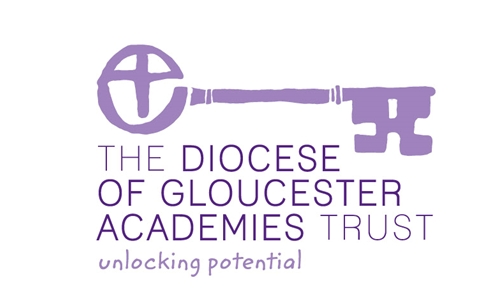 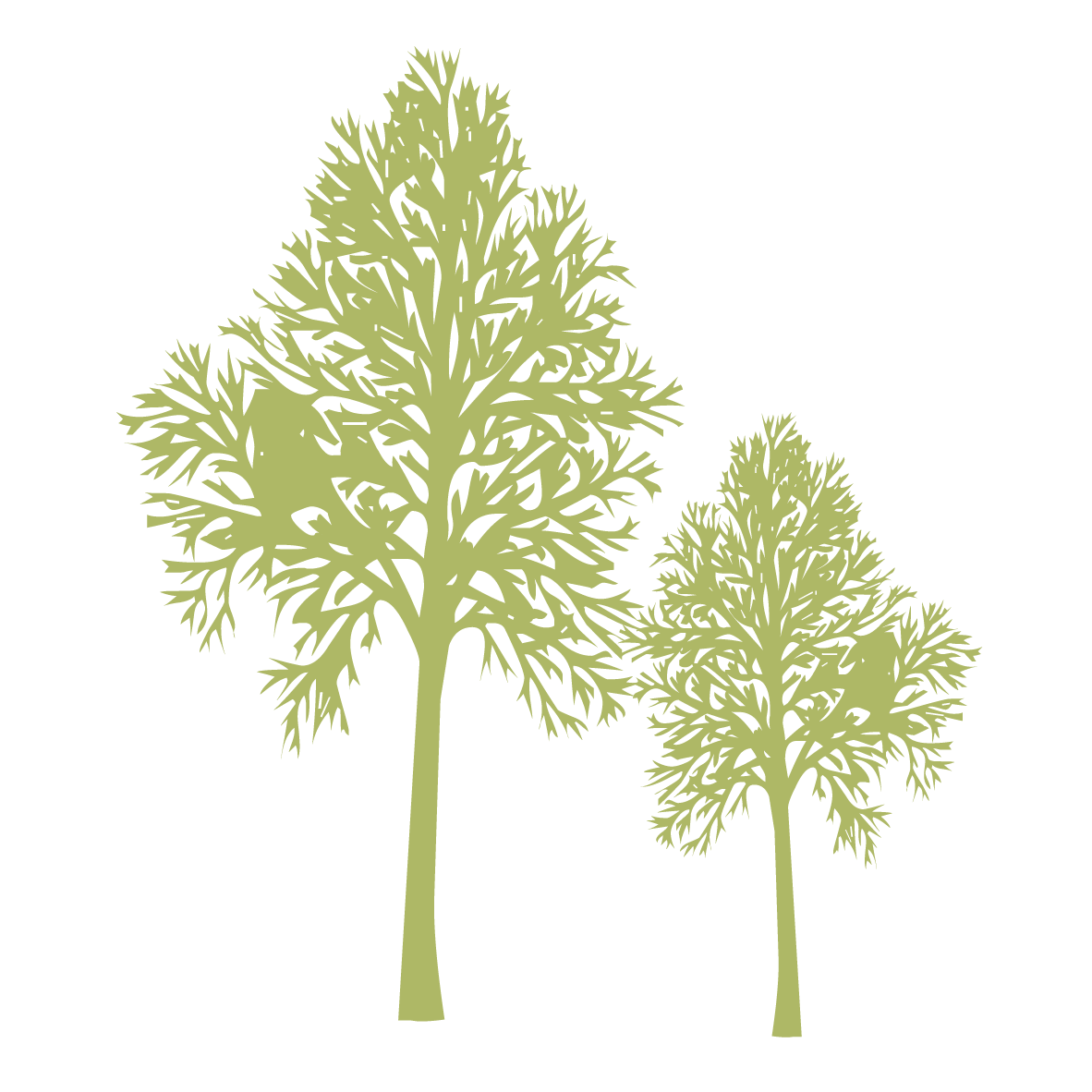 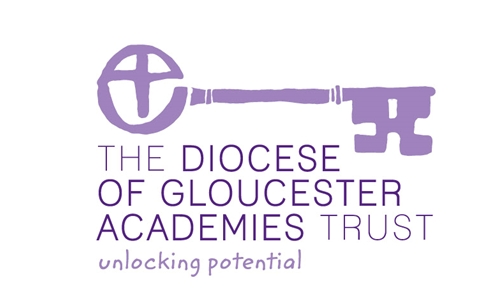 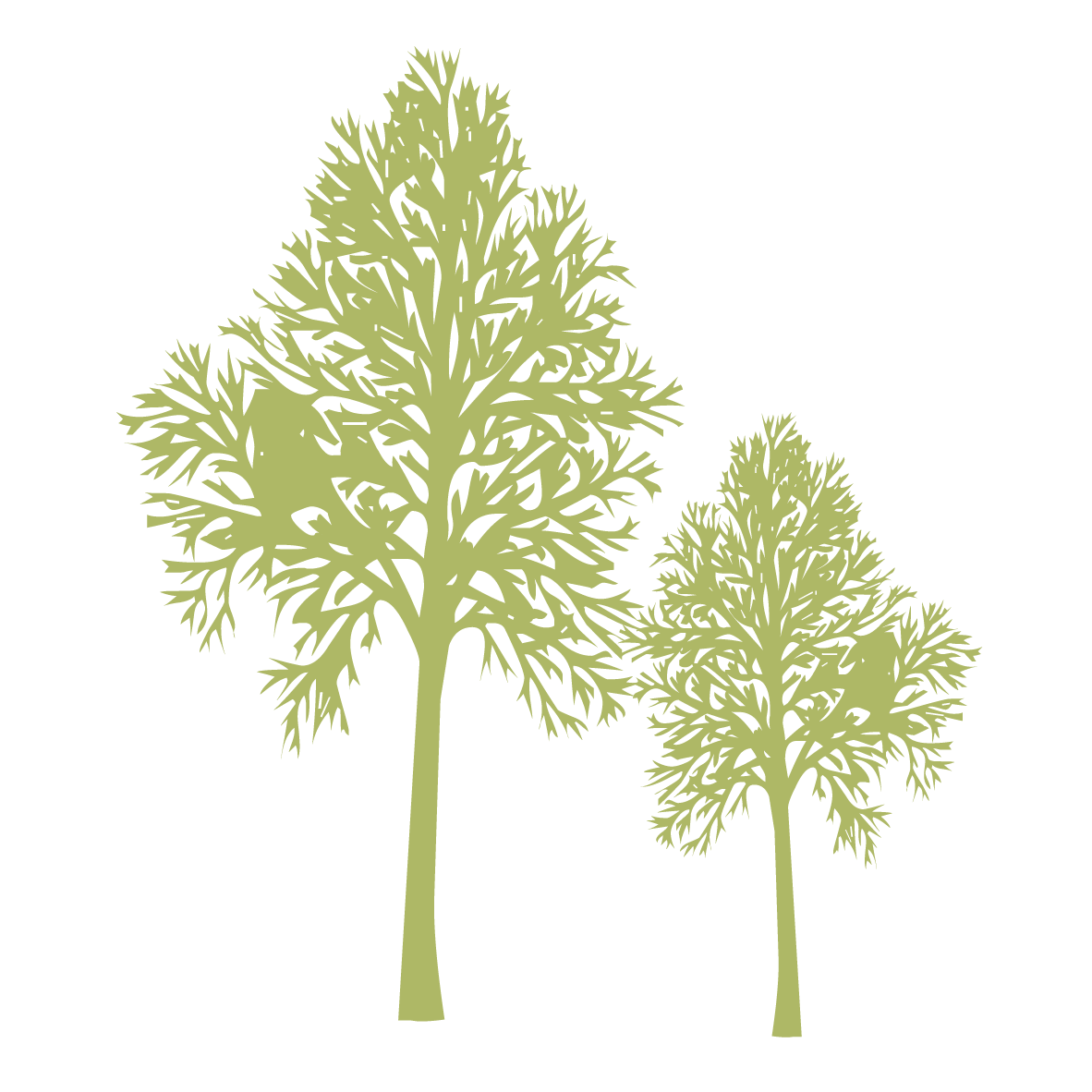 Purpose of this documentWelcome to the Diocese of Gloucester Academies Trust. The purpose of this document is to set out transparent delegations for specific areas of activity or decision making within DGAT in a clear and accessible format. It is intended that this document will provide clarity for all involved in the governance of the Trust and secure consistency, avoid duplication and clearly define roles and responsibilities.Acronyms used within this document There are many acronyms used within the education sector, some of the common acronyms you will come across within this scheme of delegation are listed below. For a wider compendium of acronyms, you may come across in your time as a DGAT local governor please see our DGAT Acronym Buster which is available in the Local Governance Member area on the DGAT website.DGAT vision and valuesOur vision and values are deeply rooted in the Christian faith, and these permeate our decision-making, our relationships, our communication and our learning. Our Trust is founded on shared values and principles. Together, Trust Board, local governing boards, central team and school communities form one organisation. We are focussed on providing children of all faiths, and none, with excellent educational provision in an aspirational, caring and supportive Christian ethos. 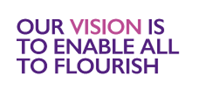 Our core principles​These underpin all we do and all the decisions we take.​We aspire to be the best we can be in an ever-changing environment - providing opportunities for all to flourish.Within our DGAT family we cherish everyone as individuals, appreciating and celebrating diversity.We act with integrity; we are open to challenge, and we are reflective about our practice.We treat everyone with dignity and respect.Through collaboration, in a nurturing community, we grow, learn and achieve.Our schools’ ethos and visionEach school will have its own distinctive vision which will be aligned with the Trust’s vision. For Church of England schools within the Trust, the vision will be rooted in Biblical theology and distinctively Christian.DGAT Governance StructureWho we are: our roles and responsibilities:The role and responsibilities of the Trust’s Members and Trustees are set out in the Trust’s Articles of Association, a copy of which can be found on the DGAT website. MembersDGAT’s Members are responsible for ensuring the governance of the Trust is effective and that Trustees govern in accordance with their statutory and charitable responsibilities. Members are responsible for:Amending the Trust’s Articles of AssociationAppointing and Removing TrusteesAppointing the Trust’s auditorsReceiving a copy of the Trust’s annual accountsMaintaining oversight of the governance of the TrustDGAT maintains clear separation between Members and the Trust Board to ensure transparent and effective oversight of the governance of the Trust.Our current Members are:The Diocesan of Gloucester Education Trust as a corporate MemberMrs Sue PadfieldDr Jo GrillsMr Jon MillinThe Very Reverend Andrew ZihniThe Trust BoardThe Trust Board is responsible for the strategic direction, statutory policy framework and oversight of the Trust and all its schools. Trustees take decisions that are in the best interests of the Trust as a whole and are not representative of any one of the constituent schools. Trustees are also Directors of the Trust which is a company limited by guarantee and registered as such at Companies House.Our current Trustees are:Tim Brock (Interim chair)Rob StokesPhillip PerksCharlotte Rawlings (Interim vice chair)Dr Robert GwynneStewart HunterJane BorgeaudMike AllenThe Trust Board meets six times a year and delegates specific Trust-wide and strategic oversight and responsibilities to its committees. The Trust Board currently has the following committee structure in place:The Trust Board will convene the following committees or panels when required:The Trust Board also delegates local oversight of its schools to local governing boards. Local governing boards are committees of the Trust Board. Currently, each school has a single local governing board which is delegated responsibilities through this scheme of delegation – the Trust Board retains the right, after discussion with the relevant local governing board to revoke or alter any aspect of this scheme of delegation for all schools within the Trust or for an individual school. Any decision to revoke or alter the scheme of delegation will be considered and voted on at a full Trust Board meeting. The local governing board must establish a Finance and Resources Committee and it is strongly recommended that a Standards and Ethos committee is also in place. Terms of reference for these committees, and the local governing board are included as appendices. Local governing boards may also be required to convene the following committees or panels as required and as per the delegated responsibilities set out in this scheme of delegation.The LGB will ensure that [insert name of school] will:Recognising its foundation and preserving and developing its religious character in accordance with the principles of the Church of England and in partnership with the Church at Parish and Diocesan level, serve its community by providing an education of the highest quality within the context of Christian belief and practice. It encourages an understanding of the meaning and significance of faith and promotes Christian values through the experience it offers to all its pupils.Membership The LGB will have the following members:For schools new to the Trust, the Board of Trustees, in consultation with the existing governing body will determine the constitution of the local governing board prior to the school joining the Trust. Any future changes will be determined by the Board of Trustees after consultation with the local governing board.MeetingsLocal governing board meetingsThe requirements for DGAT local governing board meetings are set out in the DGAT Local Governing Board Terms of Reference and these must be adopted at the start of each academic year by the Local Governing Board, following review and ratification by the Trust Board. This document should be read and used in conjunction with the DGAT Local Governing Board Terms of Reference. Local Governing Boards must hold a minimum of three full meetings per academic year but must ensure they meet regularly enough to discharge effectively the responsibilities set out in the DGAT Scheme of Delegation.AuthorityThe Trust Board has ultimate and overall responsibility for each school within the Trust and are the ultimate decision-making authority for each school and the Trust. Trustees are required to undertake this responsibility and duty within the requirements and statutory responsibilities set out within the Trust’s Funding Agreement and Memorandum and Articles of Association. Trustees are also required to have regard to the advice of the Diocese Board of Education.The Trust Board sets out the constitution, membership, proceedings and authority of local governing boards within each local governing board scheme of delegation. The scheme of delegation is reviewed annually as a minimum but Trustees reserve the right to revoke or amend any aspect at any time it is considered relevant for an individual school or all schools within the Trust.Chair’s actionThe chair of the local governing board is permitted to act and make decisions in urgent situations, where a delay in taking action or making a decision would cause a serious, detrimental effect to the school, a pupil, parent or member of staff – this is known as a ‘chair’s action’.  The vice chair is permitted to take the same action, in the absence of the chair of the local governing board.Chairs of the local governing board should record any action taken outside of governing board meetings on the ‘DGAT Record of Chair’s Action’ form and share this with the local governing board and Head of Governance and People (HoGP) at the earliest opportunity.  Engagement with the Trust BoardThe chair of the Trust Board hosts a chairs’ group meeting three times a year, and the Trust Board host an in-person event for local chairs and trustees once a year. The CEO and Head of Governance and HoGP attend and report to these meetings. In these meetings, feedback is sought on local issues that are then shared with the Trust board to inform the Trust Board’s strategic decision making and policy development. Updates from the Trust Board meeting are shared with this forum, with the intention that chairs cascade information to the local governing board.Raising a concern about the TrustThe views of the local governing board are sought through the headteachers’ forum and the chairs’ group meeting. In addition, the CEO or HoGP may attend local governing board meeting to seek the views and hear feedback from local governors. These views are relayed to the Trust Board to aid Trustees in their decision making. Should an individual local governing board identify that the Trust is not meeting its obligations to the school, it may make representation directly to the Trust through the chair of the Trust Board. Ultimately a petition may be made to the Diocesan Board of education or Regional Director. The legal position is that a school cannot itself choose to leave the Trust as it has no separate legal entity status. This decision can only be taken by the Regional Director.Concern about the performance of the school or local governance Where there is evidenced cause for concern about the performance of the school or local governing board the Trust Board, acting reasonably, reserves the unfettered right to review or temporarily remove any power or responsibility delegated to the LGB under this Scheme of Delegation informing the LGB of their intention to do so immediately in writing. Such concerns may include, but shall not be limited to: Action which undermines the work of the TrustSignificant concerns about the educational outcomes for pupils Insufficient progress being made against educational targets. Performance which is no longer good in an Ofsted Inspection Performance which is no longer good in a SIAMS inspection Ongoing safeguarding or health and safety issuesActions by the LGB which contravene the legal obligations of the Trust or undermine the effective operation of the Trust Concerns regarding financial irregularity (for example, but not limited to, fraud)Significant budgetary concernsFailure to comply with Trust or statutory policiesIn considering any material changes to this Scheme of Delegation or any framework on which it is based, the Trust Board will have regard to and give due consideration of any views of the LGB. If the Scheme of Delegation is rescinded, then the LGB may be removed.  In these circumstances, the Trust Board will put in place an Interim Governing Board (IGB) which will address the areas of concern and govern the school. The longevity of the IGB will be determined by the Trust Board and may be subject to discussion with the Regional Director.Effective date and Review This Scheme of Delegation shall operate from the effective date or any subsequent amended date inRespect of [Insert name of school] and will be reviewed annually as a minimum, in consultationwith the LGB. The LGB must comply with any advice or recommendations made by the Trust Board in the event that intervention is either threatened or is carried out by the Secretary of State. Monitoring delegations within this scheme of delegation are intended to always be focussed on monitoring the implementation and impact of a decision or action.Trustee monitoring will be focussed strategically for all schools, with consideration of the Trust’s strategic plan and risk management strategy.Executive leadership team monitoring will be focussed on specific areas of the Trust’s strategic priorities as determined by the Trust Board.Local governing board monitoring will be focussed strategically at individual school level with consideration of the school’s individual vision and context.Headteacher monitoring will be focussed operationally at individual school level with consideration of the school’s individual vision and context.AcronymLong formCEOChief Executive OfficerDCEODeputy Chief Executive OfficerHoGPHead of Governance and PeopleHTHeadteacherDHTDeputy HeadteacherDGATDiocese of Gloucester Academies TrustLGBLocal Governing BoardDfEDepartment for EducationESFAEducation, Skills and Funding AgencyATHAcademy Trust HandbookMATMulti Academy TrustSIAMSStatutory Inspection of Anglican and Methodist SchoolsType of governorNumber requiredAppointed or electedFoundation governorAppointed by the Diocese Board of EducationFoundation Ex-officio governorAutomatic appointment of the local incumbent or their substitute for duration of time in role.Parent governorElected by eligible members of the school parent bodyStaff governorElected by eligible members of the school staff bodyCo-opted governor Appointed by the LGBHeadteacher ex-officio governorAutomatic appointment for duration of time in role.Trust appointed governorAppointed by DGATTotal number of local governors		 Governance		 Governance		 Governance		 Governance		 Governance		 Governance		 Governance		 GovernanceDecideDecideDecide - Has primary responsibility for decision making related to the decision or action.                                                              Decide - Has primary responsibility for decision making related to the decision or action.                                                              Decide - Has primary responsibility for decision making related to the decision or action.                                                              Decide - Has primary responsibility for decision making related to the decision or action.                                                              Decide - Has primary responsibility for decision making related to the decision or action.                                                              Decide - Has primary responsibility for decision making related to the decision or action.                                                              ConsultedConsultedConsulted - Will be consulted as part of the process of completing a task. Their contribution may inform the approach or decision.Consulted - Will be consulted as part of the process of completing a task. Their contribution may inform the approach or decision.Consulted - Will be consulted as part of the process of completing a task. Their contribution may inform the approach or decision.Consulted - Will be consulted as part of the process of completing a task. Their contribution may inform the approach or decision.Consulted - Will be consulted as part of the process of completing a task. Their contribution may inform the approach or decision.Consulted - Will be consulted as part of the process of completing a task. Their contribution may inform the approach or decision.DeliverDeliverDeliver - Accountable for: undertaking particular tasks; following agreed policies and procedures; ensuring appropriate training of staff. Deliver - Accountable for: undertaking particular tasks; following agreed policies and procedures; ensuring appropriate training of staff. Deliver - Accountable for: undertaking particular tasks; following agreed policies and procedures; ensuring appropriate training of staff. Deliver - Accountable for: undertaking particular tasks; following agreed policies and procedures; ensuring appropriate training of staff. Deliver - Accountable for: undertaking particular tasks; following agreed policies and procedures; ensuring appropriate training of staff. Deliver - Accountable for: undertaking particular tasks; following agreed policies and procedures; ensuring appropriate training of staff. MonitorMonitorMonitor - Responsible for reviewing whether a task or action is being carried out satisfactorily and, where appropriate, requiring action to be taken to ensure task is delivered appropriately.Monitor - Responsible for reviewing whether a task or action is being carried out satisfactorily and, where appropriate, requiring action to be taken to ensure task is delivered appropriately.Monitor - Responsible for reviewing whether a task or action is being carried out satisfactorily and, where appropriate, requiring action to be taken to ensure task is delivered appropriately.Monitor - Responsible for reviewing whether a task or action is being carried out satisfactorily and, where appropriate, requiring action to be taken to ensure task is delivered appropriately.Monitor - Responsible for reviewing whether a task or action is being carried out satisfactorily and, where appropriate, requiring action to be taken to ensure task is delivered appropriately.Monitor - Responsible for reviewing whether a task or action is being carried out satisfactorily and, where appropriate, requiring action to be taken to ensure task is delivered appropriately.Decision/ActionDecision/ActionMembersTrust BoardTrust BoardExecutive leadership teamLocal governing boardHeadteacherG.1Review and agree the Trust’s governing documents and any amendments. DecideConsultedConsultedConsultedConsultedConsultedG.2 Review and agree the scheme of delegation for each school and amend terms of reference for the Trust Board or LGB.DecideDecideDeliverConsultedConsultedG.3Ensure compliance with the scheme of delegation.DecideDecideMonitorDeliverG.4Appoint or remove the chair of the LGB.DecideDecideConsultedConsultedG.5Appoint the Trust company secretary.DecideDecideConsultedG.6Agree Trust-wide key performance indicators and strategic priorities for the Trust.DecideDecideConsultedConsultedConsultedG.7Appoint the clerk to the LGB.ConsultedPlease discuss all clerk appointments with the Head of Governance and People Decide If the clerk is not employed by the central clerking serviceG.8Maintain a register of interest for Members and Trustees.DecideDecideDeliverG.9To maintain a register of interest for local governors.MonitorDeliverG.10Action legal claims.DecideDecideDeliver G.11Dispose of or acquire landDecideDecideDeliverConsultedG.12Appoint and remove members of the LGB (apart from ex-officio and foundation governors).DecideDecideConsultedConsulted – co-opted appointments onlyG.13Ratify and review all statutory and DGAT policies.DecideAs per the DGAT Policy arrangements and processes guidance.DecideAs per the DGAT Policy arrangements and processes guidance.ConsultedDecideAs per the DGAT Policy arrangements and processes           guidance. THE dgatG.14Monitor the implementation of Trust-wide policies and additional policies as set out in the DGAT Policy arrangements and processes guidance.MonitorAs per the DGAT Policy arrangements and processes guidance.MonitorAs per the DGAT Policy arrangements and processes guidance.MonitorAs per the DGAT Policy arrangements and processes guidance.MonitorAs per the DGAT Policy arrangements and processes guidance.DeliverMonitorG.15Determine, on an annual basis, those policies which will be developed by the Trust and are mandatory for all Trust schools.DecideDecideG.16Implement and monitor any policy addendum required in the event of extra-ordinary events or circumstances.MonitorMonitorDeliverMonitorDeliverG.17Evaluate the development needs of local governors and implement an appropriate training and development programme.MonitorMonitorDecideDeliverMonitor        ConsultedDecideAt school level and in consultation with the Head of Governance and PeopleG.18To consider requests from other schools to join the Trust.DecideDecideConsultedDeliverG.19To consider at school level further delegation of functions to committees or individuals, e.g. link local governors.DecideDeliverSchool EffectivenessSchool EffectivenessSchool EffectivenessSchool EffectivenessSchool EffectivenessSchool EffectivenessSchool EffectivenessSchool EffectivenessDecideDecideDecide - Has primary responsibility for decision making related to the decision or action.Decide - Has primary responsibility for decision making related to the decision or action.Decide - Has primary responsibility for decision making related to the decision or action.Decide - Has primary responsibility for decision making related to the decision or action.Decide - Has primary responsibility for decision making related to the decision or action.Decide - Has primary responsibility for decision making related to the decision or action.ConsultedConsultedConsulted - Will be consulted as part of the process of completing a task. Their contribution may inform the approach or decision.Consulted - Will be consulted as part of the process of completing a task. Their contribution may inform the approach or decision.Consulted - Will be consulted as part of the process of completing a task. Their contribution may inform the approach or decision.Consulted - Will be consulted as part of the process of completing a task. Their contribution may inform the approach or decision.Consulted - Will be consulted as part of the process of completing a task. Their contribution may inform the approach or decision.Consulted - Will be consulted as part of the process of completing a task. Their contribution may inform the approach or decision.DeliverDeliverDeliver - Accountable for: undertaking particular tasks; following agreed policies and procedures; ensuring appropriate training of staff.	Deliver - Accountable for: undertaking particular tasks; following agreed policies and procedures; ensuring appropriate training of staff.	Deliver - Accountable for: undertaking particular tasks; following agreed policies and procedures; ensuring appropriate training of staff.	Deliver - Accountable for: undertaking particular tasks; following agreed policies and procedures; ensuring appropriate training of staff.	Deliver - Accountable for: undertaking particular tasks; following agreed policies and procedures; ensuring appropriate training of staff.	Deliver - Accountable for: undertaking particular tasks; following agreed policies and procedures; ensuring appropriate training of staff.	MonitorMonitorMonitor - Responsible for reviewing whether a task or action is being carried out satisfactorily and, where appropriate, requiring action to be taken to ensure task is delivered appropriately.Monitor - Responsible for reviewing whether a task or action is being carried out satisfactorily and, where appropriate, requiring action to be taken to ensure task is delivered appropriately.Monitor - Responsible for reviewing whether a task or action is being carried out satisfactorily and, where appropriate, requiring action to be taken to ensure task is delivered appropriately.Monitor - Responsible for reviewing whether a task or action is being carried out satisfactorily and, where appropriate, requiring action to be taken to ensure task is delivered appropriately.Monitor - Responsible for reviewing whether a task or action is being carried out satisfactorily and, where appropriate, requiring action to be taken to ensure task is delivered appropriately.Monitor - Responsible for reviewing whether a task or action is being carried out satisfactorily and, where appropriate, requiring action to be taken to ensure task is delivered appropriately.Decision/ActionDecision/ActionMembersTrust BoardExecutive leadership teamExecutive leadership teamLocal governing boardHeadteacherSE.1Determine the Trust performance management policy.DecideConsultedSE.2Implement the performance management policy for the headteacher and other staff.DecideMonitorLead the performance management process for the CEO and monitor across the Trust.DeliverDCEO to lead the performance management process of the Headteacher in partnership with the LGB via the chair of governors or an appointed governorDeliverMonitorDCEO to lead the performance management process of the Headteacher in partnership with the LGB via the chair of governors or an appointed governor.Monitor the implementation of the performance management policy at school level.DeliverMonitorDCEO to lead the performance management process of the Headteacher in partnership with the LGB via the chair of governors or an appointed governor.Monitor the implementation of the performance management policy at school level.DeliverImplement the performance management policy for school staff.SE.3Monitor, review and challenge the outcomes of groups of pupils Including SEND, pupil premium, EAL.DecideMonitorMonitorMonitorMonitorDeliverSE.4Ensure the school offers a broad and balanced curriculum MonitorMonitorMonitorMonitorDecide MonitorSE.5Ensure a curriculum is implemented which is broad and balanced and is designed to promote educational excellence for pupils.Monitor Consulted Monitor Monitor DeliverMonitorSE6Review   the quality of education and pupil progress across the school and challenge where necessaryMonitorMonitorMonitorMonitorMonitorDeliverSE.7Monitor the quality of teaching and learning and ensure appropriate support, challenge and intervention.DecideMonitorMonitorSE.8Implement and monitor a behaviour policy.MonitorMonitorMonitorDecideDeliverSE.9Ensure excellent behaviour for learning.MonitorMonitorMonitorDecideDeliverMonitorSE.10Discharge duties and ensure provision for all pupils with SEND by appointing a "responsible person" and ensuring needs are met.MonitorMonitorMonitorDecideSE.11Appoint a local governor responsible for SEN and inclusion.MonitorDecideDeliverDecideDeliverSE.12Ensure compliance with the Equality Act 2010 requirements within the school e.g., policy development, recruitment procedures.DecideMonitor DeliverMonitor Monitor DeliverSE.13Adopt and review home-school agreements.DecideMonitorDecideMonitorDeliverSE.14Monitor exclusions.MonitorMonitorMonitorMonitorSE.15Convene a panel to consider any permanent exclusion of a pupil or any number of fixed-term exclusions which exceed a total of 15 days per term.Monitor via DCEO        ConsultedDecideDecideSE.16Monitor the use of Pupil Premium and the impact on pupil outcomes.MonitorMonitorMonitorSE.17Appoint a local governor responsible for Pupil Premium.Monitor           DecideDeliver           DecideDeliverSE.18Consider and approve off-site visits for pupils of more than24 hrs. and ensure appropriate risk assessments in place.          Monitor Consulted Monitor  use of SHE unit risk assessmentsConsulted Monitor  use of SHE unit risk assessmentsDecideSE.19Ensure high attendance levels for all pupils within the school.MonitorMonitorMonitorMonitorDeliverMonitorSE.20Develop and implement the school’s distinctive vision.Monitor DecideIn partnership with the headteacher and the school community MonitorDecideIn partnership with the headteacher and the school community MonitorDecideIn partnership with the LGB and school community DeliverMonitorSE.21 Ensure the school community understands the impact of the Trust’s Christian vison and how this relates to the school’s own distinctive vision. MonitorMonitorMonitorMonitorDeliverSE.22 Ensure the school develops and maintains successful links with its community and that impact of this is identified.MonitorMonitorMonitorMonitorDeliverSafeguardingSafeguardingSafeguardingSafeguardingSafeguardingSafeguardingSafeguardingSafeguardingSafeguardingDecideDecideDecide - Has primary responsibility for decision making related to the decision or action.Decide - Has primary responsibility for decision making related to the decision or action.Decide - Has primary responsibility for decision making related to the decision or action.Decide - Has primary responsibility for decision making related to the decision or action.Decide - Has primary responsibility for decision making related to the decision or action.Decide - Has primary responsibility for decision making related to the decision or action.Decide - Has primary responsibility for decision making related to the decision or action.ConsultedConsultedConsulted - Will be consulted as part of the process of completing a task. Their contribution may inform the approach or decision.Consulted - Will be consulted as part of the process of completing a task. Their contribution may inform the approach or decision.Consulted - Will be consulted as part of the process of completing a task. Their contribution may inform the approach or decision.Consulted - Will be consulted as part of the process of completing a task. Their contribution may inform the approach or decision.Consulted - Will be consulted as part of the process of completing a task. Their contribution may inform the approach or decision.Consulted - Will be consulted as part of the process of completing a task. Their contribution may inform the approach or decision.Consulted - Will be consulted as part of the process of completing a task. Their contribution may inform the approach or decision.DeliverDeliverDeliver - Accountable for: undertaking particular tasks; following agreed policies and procedures; ensuring appropriate training of staff.	Deliver - Accountable for: undertaking particular tasks; following agreed policies and procedures; ensuring appropriate training of staff.	Deliver - Accountable for: undertaking particular tasks; following agreed policies and procedures; ensuring appropriate training of staff.	Deliver - Accountable for: undertaking particular tasks; following agreed policies and procedures; ensuring appropriate training of staff.	Deliver - Accountable for: undertaking particular tasks; following agreed policies and procedures; ensuring appropriate training of staff.	Deliver - Accountable for: undertaking particular tasks; following agreed policies and procedures; ensuring appropriate training of staff.	Deliver - Accountable for: undertaking particular tasks; following agreed policies and procedures; ensuring appropriate training of staff.	MonitorMonitorMonitor - Responsible for reviewing whether a task or action is being carried out satisfactorily and, where appropriate, requiring action to be taken to ensure task is delivered appropriately.Monitor - Responsible for reviewing whether a task or action is being carried out satisfactorily and, where appropriate, requiring action to be taken to ensure task is delivered appropriately.Monitor - Responsible for reviewing whether a task or action is being carried out satisfactorily and, where appropriate, requiring action to be taken to ensure task is delivered appropriately.Monitor - Responsible for reviewing whether a task or action is being carried out satisfactorily and, where appropriate, requiring action to be taken to ensure task is delivered appropriately.Monitor - Responsible for reviewing whether a task or action is being carried out satisfactorily and, where appropriate, requiring action to be taken to ensure task is delivered appropriately.Monitor - Responsible for reviewing whether a task or action is being carried out satisfactorily and, where appropriate, requiring action to be taken to ensure task is delivered appropriately.Monitor - Responsible for reviewing whether a task or action is being carried out satisfactorily and, where appropriate, requiring action to be taken to ensure task is delivered appropriately.Decision/ActionDecision/ActionMembersTrust BoardExecutive leadership teamExecutive leadership teamLocal governing boardLocal governing boardHeadteacherS.1Determine the Trust safeguarding policy.DecideDeliverS.2Ensure compliance with all safeguarding policy and practice.MonitorMonitor MonitorMonitorMonitorDeliver MonitorS.3Appoint a safeguarding local governor.MonitorDecideDeliverDecideDeliverDecideDeliverS.4Ensure safer recruitment policy. processes and practice.DecideMonitorDeliverMonitorMonitorMonitorMonitorDeliverMonitorS.5Ensure diversity is respected, including the upholding of the Prevent agenda prohibiting political indoctrination and ensuring the balanced treatment of political issues.MonitorMonitorMonitorMonitorDeliverS.6Ensure a compliant single central record is maintained.MonitorMonitorConsultedDeliver (Trust single central record)MonitorMonitorDecideDeliverMonitorDecideDeliverMonitorFinanceFinanceFinanceFinanceFinanceFinanceFinanceFinanceDecideDecideDecide - Has primary responsibility for decision making related to the decision or action.Decide - Has primary responsibility for decision making related to the decision or action.Decide - Has primary responsibility for decision making related to the decision or action.Decide - Has primary responsibility for decision making related to the decision or action.Decide - Has primary responsibility for decision making related to the decision or action.Decide - Has primary responsibility for decision making related to the decision or action.ConsultedConsultedConsulted - Will be consulted as part of the process of completing a task. Their contribution may inform the approach or decision.Consulted - Will be consulted as part of the process of completing a task. Their contribution may inform the approach or decision.Consulted - Will be consulted as part of the process of completing a task. Their contribution may inform the approach or decision.Consulted - Will be consulted as part of the process of completing a task. Their contribution may inform the approach or decision.Consulted - Will be consulted as part of the process of completing a task. Their contribution may inform the approach or decision.Consulted - Will be consulted as part of the process of completing a task. Their contribution may inform the approach or decision.DeliverDeliverDeliver - Accountable for: undertaking particular tasks; following agreed policies and procedures; ensuring appropriate training of staff.Deliver - Accountable for: undertaking particular tasks; following agreed policies and procedures; ensuring appropriate training of staff.Deliver - Accountable for: undertaking particular tasks; following agreed policies and procedures; ensuring appropriate training of staff.Deliver - Accountable for: undertaking particular tasks; following agreed policies and procedures; ensuring appropriate training of staff.Deliver - Accountable for: undertaking particular tasks; following agreed policies and procedures; ensuring appropriate training of staff.Deliver - Accountable for: undertaking particular tasks; following agreed policies and procedures; ensuring appropriate training of staff.MonitorMonitorMonitor - Responsible for reviewing whether a task or action is being carried out satisfactorily and, where appropriate, requiring action to be taken to ensure task is delivered appropriately.Monitor - Responsible for reviewing whether a task or action is being carried out satisfactorily and, where appropriate, requiring action to be taken to ensure task is delivered appropriately.Monitor - Responsible for reviewing whether a task or action is being carried out satisfactorily and, where appropriate, requiring action to be taken to ensure task is delivered appropriately.Monitor - Responsible for reviewing whether a task or action is being carried out satisfactorily and, where appropriate, requiring action to be taken to ensure task is delivered appropriately.Monitor - Responsible for reviewing whether a task or action is being carried out satisfactorily and, where appropriate, requiring action to be taken to ensure task is delivered appropriately.Monitor - Responsible for reviewing whether a task or action is being carried out satisfactorily and, where appropriate, requiring action to be taken to ensure task is delivered appropriately.Decision/ActionDecision/ActionMembersTrust BoardExecutive leadership teamExecutive leadership teamLocal governing boardHeadteacherF.1Appoint external auditors for the Trust.DecideF.2Appoint internal auditors for the Trust.DecideF.3Prepare annual accounts.DeliverF.4Implement the Trust finance policy and pay policy.DecideDeliverMonitorMonitorMonitorDeliverMonitorF.5Appoint an Accounting Officer.DecideF.6Determine salaries of staff and pay progression within the school in line with the Trust’s pay policy.DecideConsultedDeliverDecide(via the Pay Panel)Decide(via the Pay Panel)DeliverF.7Determine the proportion of the overall Trust budget to be delegated to individual schools.DecideF.8Ensure proper financial controls are in place.DecideDeliverMonitorDeliverF.9Establish an LGB Finance and Resources Committee (required).MonitorDeliverDeliverF.10Propose the individual school budget.ConsultedDecideDecideF.11To approve the budget each financial year.DecideF.12Ensure school expenditure is in keeping with the budget and adheres to the Trust finance policyConsultedMonitorMonitorMonitorDeliverF.13Open and oversee the operation of the school’s bank account and ensure financial management systems and accounting records are administered in accordance with the finance policy.DeliverMonitorF.14Authorise financial expenditure outside of the agreed budget in line with the finance policy.DecideDecideMonitorMonitorMonitorDeliverAuthorise the spending of reservesDecideDeliverMonitorMonitorMonitorDeliverF.15Approve contracts up to the limits of delegation and within an agreed budget and in line with the Trust’s finance policy.Decide MonitorConsultedDecide as per agreed limits in the Trust finance policyDecide as per agreed limits in the Trust finance policyDecide as per agreed limits in the Trust finance policyDeliverF.16Ensure the promotion and provision of free school meals to those pupils meeting the criteria.MonitorMonitorMonitorDeliverF.17Implement a policy for the approval and payment of trustee and governor expensesDecideMonitorCentral ServicesCentral ServicesCentral ServicesCentral ServicesCentral ServicesCentral ServicesCentral ServicesDecideDecideDecide - Has primary responsibility for decision making related to the decision or action.Decide - Has primary responsibility for decision making related to the decision or action.Decide - Has primary responsibility for decision making related to the decision or action.Decide - Has primary responsibility for decision making related to the decision or action.Decide - Has primary responsibility for decision making related to the decision or action.ConsultedConsultedConsulted - Will be consulted as part of the process of completing a task. Their contribution may inform the approach or decision.Consulted - Will be consulted as part of the process of completing a task. Their contribution may inform the approach or decision.Consulted - Will be consulted as part of the process of completing a task. Their contribution may inform the approach or decision.Consulted - Will be consulted as part of the process of completing a task. Their contribution may inform the approach or decision.Consulted - Will be consulted as part of the process of completing a task. Their contribution may inform the approach or decision.DeliverDeliverDeliver - Accountable for: undertaking particular tasks; following agreed policies and procedures; ensuring appropriate training of staff.Deliver - Accountable for: undertaking particular tasks; following agreed policies and procedures; ensuring appropriate training of staff.Deliver - Accountable for: undertaking particular tasks; following agreed policies and procedures; ensuring appropriate training of staff.Deliver - Accountable for: undertaking particular tasks; following agreed policies and procedures; ensuring appropriate training of staff.Deliver - Accountable for: undertaking particular tasks; following agreed policies and procedures; ensuring appropriate training of staff.MonitorMonitorMonitor - Responsible for reviewing whether a task or action is being carried out satisfactorily and, where appropriate, requiring action to be taken to ensure task is delivered appropriately.Monitor - Responsible for reviewing whether a task or action is being carried out satisfactorily and, where appropriate, requiring action to be taken to ensure task is delivered appropriately.Monitor - Responsible for reviewing whether a task or action is being carried out satisfactorily and, where appropriate, requiring action to be taken to ensure task is delivered appropriately.Monitor - Responsible for reviewing whether a task or action is being carried out satisfactorily and, where appropriate, requiring action to be taken to ensure task is delivered appropriately.Monitor - Responsible for reviewing whether a task or action is being carried out satisfactorily and, where appropriate, requiring action to be taken to ensure task is delivered appropriately.Decision/ActionDecision/ActionMembersTrust BoardExecutive leadership teamLocal governing boardHeadteacherCS.1Determine the scope of mandatory core services to be delivered by the Trust on behalf of its schools.DecideDeliverConsultedConsultedCS.2Determine a Trust-wide procurement policy and set the delegated levels of authority for such contracts.DecideDeliverCS.3Approve contracts which constitute related party transactions.DecideCS.4Enter into contracts up to the limits of delegation, within an agreed budget and in accordance with the finance policy.DecideUp to delegated limits within the financial procedures policyDecideUp to limit of LGB delegationConsultedHuman ResourcesHuman ResourcesHuman ResourcesHuman ResourcesHuman ResourcesHuman ResourcesHuman ResourcesDecideDecideDecide - Has primary responsibility for decision making related to the decision or action.Decide - Has primary responsibility for decision making related to the decision or action.Decide - Has primary responsibility for decision making related to the decision or action.Decide - Has primary responsibility for decision making related to the decision or action.Decide - Has primary responsibility for decision making related to the decision or action.ConsultedConsultedConsulted - Will be consulted as part of the process of completing a task. Their contribution may inform the approach or decision.Consulted - Will be consulted as part of the process of completing a task. Their contribution may inform the approach or decision.Consulted - Will be consulted as part of the process of completing a task. Their contribution may inform the approach or decision.Consulted - Will be consulted as part of the process of completing a task. Their contribution may inform the approach or decision.Consulted - Will be consulted as part of the process of completing a task. Their contribution may inform the approach or decision.DeliverDeliverDeliver - Accountable for: undertaking particular tasks; following agreed policies and procedures; ensuring appropriate training of staff.	Deliver - Accountable for: undertaking particular tasks; following agreed policies and procedures; ensuring appropriate training of staff.	Deliver - Accountable for: undertaking particular tasks; following agreed policies and procedures; ensuring appropriate training of staff.	Deliver - Accountable for: undertaking particular tasks; following agreed policies and procedures; ensuring appropriate training of staff.	Deliver - Accountable for: undertaking particular tasks; following agreed policies and procedures; ensuring appropriate training of staff.	MonitorMonitorMonitor - Responsible for reviewing whether a task or action is being carried out satisfactorily and, where appropriate, requiring action to be taken to ensure task is delivered appropriately.Monitor - Responsible for reviewing whether a task or action is being carried out satisfactorily and, where appropriate, requiring action to be taken to ensure task is delivered appropriately.Monitor - Responsible for reviewing whether a task or action is being carried out satisfactorily and, where appropriate, requiring action to be taken to ensure task is delivered appropriately.Monitor - Responsible for reviewing whether a task or action is being carried out satisfactorily and, where appropriate, requiring action to be taken to ensure task is delivered appropriately.Monitor - Responsible for reviewing whether a task or action is being carried out satisfactorily and, where appropriate, requiring action to be taken to ensure task is delivered appropriately.Decision/ActionDecision/ActionMembersTrust BoardExecutive leadership teamLocal governing boardHeadteacherHR.1Define any overarching leadership structures across schools.DecideConsultedConsultedDeliverHR.2Undertake the process to appoint the headteacherDecideCEO or DCEO sits as part of the selection panel and has the power of vetoConsultedHR.3Appoint other senior staff (selection panel).MonitorConsultedfor DHT appointmentsDecideLGB to support the headteacher with recruitment as appropriate and requested.DecideAll local senior leader appointments.HR.4Appoint all other staff.MonitorDecideLGB to support the headteacher with recruitment as appropriate and requested.Decide All local staff appointmentsHR.5Appoint staff working across multiple schools.DecideConsultedHR.6Ensure compliance with terms and conditions of employment and staff handbooks.DecideMonitor            MonitorHR.7Oversee effective engagement with unions and professional associations.DecideIn conjunction with HR providerHR.8Determine DGAT ‘family’ training and development in line with distinctive ethos, aims and vision of the Trust.DecideConsultedConsultedHR.9Be accountable for ensuring the training and development of individual school staff.DecideHR.10Dismiss the HeadteacherDecideConsultedHR.11Dismiss other staff.DecideA Trust representative will be part of the decision-making panel.DecideHR.12Suspend the headteacherDecideConsultedHR.13Suspend other staff.Consulted(CoG)CEO to be informed prior to suspension.DecideIn consultation with the CoG. CEO to be informed prior to suspension.HR.14End suspension (headteacher).DecideJoint decision making with TrusteesConsultedHR.15End suspension (other staff).ConsultedDecideHR.16Determine dismissal payments/early retirement.DecideIn partnership with the CEODecideIn partnership with the Trust BoardHR.17Monitor and report on the attendance of staff.MonitorMonitorDeliverMonitorDeliver		 Pupil Admissions		 Pupil AdmissionsDecideDecide - Has primary responsibility for decision making related to the decision or action.ConsultedConsulted - Will be consulted as part of the process of completing a task. Their contribution may inform the approach or decision.DeliverDeliver - Accountable for: undertaking particular tasks; following agreed policies and procedures; ensuring appropriate training of staff.	MonitorMonitor - Responsible for reviewing whether a task or action is being carried out satisfactorily and, where appropriate, requiring action to be taken to ensure task is delivered appropriately.Decision/ActionDecision/ActionMembersTrust BoardExecutive leadership TeamLocal governing boardHeadteacherPA.1Consult with all key stakeholders before determining an admissions policy.DecideDeliverAt the direction of the Trust BoardConsultedPA.2Be accountable for all admission application decisions.DeliverPA.3Make arrangements for determining admissions and hearing admission appeals.DecideDeliverPA.4Appeal when appropriate, against LA directions to admit pupil(s).DecideConsultedPA.5Approve any changes to the Pupil Admission Number.DecideConsultedConsultedConsultedDeliverPremises and Insurance Premises and Insurance Premises and Insurance Premises and Insurance Premises and Insurance Premises and Insurance Premises and Insurance DecideDecideDecide - Has primary responsibility for decision making related to the decision or action.Decide - Has primary responsibility for decision making related to the decision or action.Decide - Has primary responsibility for decision making related to the decision or action.Decide - Has primary responsibility for decision making related to the decision or action.Decide - Has primary responsibility for decision making related to the decision or action.ConsultedConsultedConsulted - Will be consulted as part of the process of completing a task. Their contribution may inform the approach or decision.Consulted - Will be consulted as part of the process of completing a task. Their contribution may inform the approach or decision.Consulted - Will be consulted as part of the process of completing a task. Their contribution may inform the approach or decision.Consulted - Will be consulted as part of the process of completing a task. Their contribution may inform the approach or decision.Consulted - Will be consulted as part of the process of completing a task. Their contribution may inform the approach or decision.DeliverDeliverDeliver - Accountable for: undertaking particular tasks; following agreed policies and procedures; ensuring appropriate training of staff.	Deliver - Accountable for: undertaking particular tasks; following agreed policies and procedures; ensuring appropriate training of staff.	Deliver - Accountable for: undertaking particular tasks; following agreed policies and procedures; ensuring appropriate training of staff.	Deliver - Accountable for: undertaking particular tasks; following agreed policies and procedures; ensuring appropriate training of staff.	Deliver - Accountable for: undertaking particular tasks; following agreed policies and procedures; ensuring appropriate training of staff.	MonitorMonitorMonitor - Responsible for reviewing whether a task or action is being carried out satisfactorily and, where appropriate, requiring action to be taken to ensure task is delivered appropriately.Monitor - Responsible for reviewing whether a task or action is being carried out satisfactorily and, where appropriate, requiring action to be taken to ensure task is delivered appropriately.Monitor - Responsible for reviewing whether a task or action is being carried out satisfactorily and, where appropriate, requiring action to be taken to ensure task is delivered appropriately.Monitor - Responsible for reviewing whether a task or action is being carried out satisfactorily and, where appropriate, requiring action to be taken to ensure task is delivered appropriately.Monitor - Responsible for reviewing whether a task or action is being carried out satisfactorily and, where appropriate, requiring action to be taken to ensure task is delivered appropriately.Decision/ActionDecision/ActionMembersTrust BoardExecutive leadership teamLocal governing boardHeadteacherPI.1Procure buildings insurance and personal liability.DecideP.2Develop an estates strategy or master plan.DecideDeliverConsulted for own schoolConsulted for own schoolP.3Maintain buildings, including implementing a premises and development plan.ConsultedDecide MonitorDeliverP.4Determine Trust Health and Safety policy.DecideP.5Ensure that a compliant health and safety policy is implemented.DecideMonitorDeliverMonitorDeliverP.6Review security of school premises and equipment.MonitorDeliver MonitorMonitorConsulted DeliverP.7Draw up, agree and monitor an Accessibility Plan for the school. MonitorMonitorDecideConsulted DeliverP.8Determine a Trust Lettings Policy.DecideConsultedDeliverP.9Ensure suitable local risk assessments are prepared and appropriate actions taken.MonitorMonitorMonitorDeliverP.10Monitor the accident book and agree appropriate actions.MonitorConsultedDeliverAdministration  Administration  Administration  Administration  Administration  Administration  Administration  Administration  Administration  DecideDecideDecide - Has primary responsibility for decision making related to the decision or action.Decide - Has primary responsibility for decision making related to the decision or action.Decide - Has primary responsibility for decision making related to the decision or action.Decide - Has primary responsibility for decision making related to the decision or action.Decide - Has primary responsibility for decision making related to the decision or action.Decide - Has primary responsibility for decision making related to the decision or action.Decide - Has primary responsibility for decision making related to the decision or action.ConsultedConsultedConsulted - Will be consulted as part of the process of completing a task. Their contribution may inform the approach or decision.Consulted - Will be consulted as part of the process of completing a task. Their contribution may inform the approach or decision.Consulted - Will be consulted as part of the process of completing a task. Their contribution may inform the approach or decision.Consulted - Will be consulted as part of the process of completing a task. Their contribution may inform the approach or decision.Consulted - Will be consulted as part of the process of completing a task. Their contribution may inform the approach or decision.Consulted - Will be consulted as part of the process of completing a task. Their contribution may inform the approach or decision.Consulted - Will be consulted as part of the process of completing a task. Their contribution may inform the approach or decision.DeliverDeliverDeliver - Accountable for: undertaking particular tasks; following agreed policies and procedures; ensuring appropriate training of staff.	Deliver - Accountable for: undertaking particular tasks; following agreed policies and procedures; ensuring appropriate training of staff.	Deliver - Accountable for: undertaking particular tasks; following agreed policies and procedures; ensuring appropriate training of staff.	Deliver - Accountable for: undertaking particular tasks; following agreed policies and procedures; ensuring appropriate training of staff.	Deliver - Accountable for: undertaking particular tasks; following agreed policies and procedures; ensuring appropriate training of staff.	Deliver - Accountable for: undertaking particular tasks; following agreed policies and procedures; ensuring appropriate training of staff.	Deliver - Accountable for: undertaking particular tasks; following agreed policies and procedures; ensuring appropriate training of staff.	MonitorMonitorMonitor - Responsible for reviewing whether a task or action is being carried out satisfactorily and, where appropriate, requiring action to be taken to ensure task is delivered appropriately.Monitor - Responsible for reviewing whether a task or action is being carried out satisfactorily and, where appropriate, requiring action to be taken to ensure task is delivered appropriately.Monitor - Responsible for reviewing whether a task or action is being carried out satisfactorily and, where appropriate, requiring action to be taken to ensure task is delivered appropriately.Monitor - Responsible for reviewing whether a task or action is being carried out satisfactorily and, where appropriate, requiring action to be taken to ensure task is delivered appropriately.Monitor - Responsible for reviewing whether a task or action is being carried out satisfactorily and, where appropriate, requiring action to be taken to ensure task is delivered appropriately.Monitor - Responsible for reviewing whether a task or action is being carried out satisfactorily and, where appropriate, requiring action to be taken to ensure task is delivered appropriately.Monitor - Responsible for reviewing whether a task or action is being carried out satisfactorily and, where appropriate, requiring action to be taken to ensure task is delivered appropriately.Decision/ActionDecision/ActionMembersMembersTrust BoardExecutive leadership teamExecutive leadership teamLocal governing boardHeadteacherA.1Set compliant times of school sessions and the dates of school terms and holidays and notify the Trust.ConsultedMonitorDecideDeliverA.2Ensure that school is open for 380 sessions for pupils in an academic year. Set compliant times and inform the TrustMonitorMonitorDeliverA.3Ensure that the school website is compliant.MonitorMonitorDeliverA.4Ensure ‘Get information about schools’ is up-to date and compliant.MonitorMonitorDeliverA.5Ensure that a compliant data protection policy is implemented.DecideDecideDecideDeliverMonitor MonitorDeliver